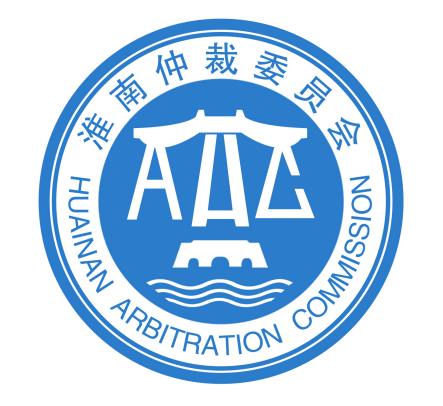 淮 南 仲 裁 委 员 会鉴定机构入库申请表申请单位：                                    单位地址：                                    联系人：                联系电话：            年   月   日机构基本情况（表一）机构基本情况（表二）机构接受法院委托一览表（2020年3月1日至2023年3月31日）机构接受仲裁委委托一览表（2020年3月1日至2023年3月31日）机构接受政府委托一览表（2020年3月1日至2023年3月31日）机构接受企业委托一览表（2020年3月1日至2023年3月31日）机构专业技术人员及其业绩情况（2020年3月1日至2023年3月31日）鉴定机构技术人员概况表近三年无违规违纪承诺我机构承诺:近三年未有被吊销、暂扣注册营业执照、资质证书、人员注册执业资格、资质过期的问题；近三年未参加有相关部门年检的问题;近三年未有在从业过程中有不良记录的;近三年未有因涉嫌违法违规行为正被相关部门调查的、机构主要负责人或实际出资人在执业经营中因违法被追究刑事责任的。                                               （公  章）负责人（签字加按手印签字）：                年   月   日机构承诺书本机构自愿接受淮南仲裁委员会委托开展鉴定、评估等业务，并作如下承诺:一、遵守国家法律法规以及行业管理规定和技术规范执业，加强对本机构及专业人员执业活动的监督和管理;二、遵循独立、客观、公正、科学和诚实信用的原则履行职责、规范执业，保证在执业活动中不徇私舞弊、弄虚作假、损害社会公共利益和他人合法权益;三、在资质许可的执业范围内从事专业活动。受托事项超出委托范围的，及时向淮南仲裁委员会主动说明，保证不超范围接受委托或转委托;四、遵守回避制度。遇有回避情形的，及时主动向淮南仲裁委员会申请回避;五、严格参照行业标准收取费用，不超标准收费;六、廉洁自律。不接受当事人、诉讼代理人及其请托人提供的财物、宴请或其他利益，保证鉴定意见不受当事人、代理人或其他第三方的干扰，一经发现，不收取任何费用，并承担相应责任；七、遵守委托工作的期限要求完成受托工作;八、妥善保管相关材料。自觉保守在执业活动中知悉的国家机密、商业秘密、案件秘密和当事人隐私;九、确保本机构鉴定人按规定履行出庭义务；十、及时向淮南仲裁委员会报告行业主管部门或行业协会对本机构的处罚情况，及时更新机构和人员变更信息，确保机构、人员信息准确真实;十一、因法定事由或不可抗力因素导致不能继续接受委托的，需要终止的，应及时向淮南仲裁委员会说明，经淮南仲裁委员会同意后退案，不收取任何费用。如无正当理由退案三次，则主动退出淮南仲裁委员会鉴定机构库；十二、有违反上述规定的，本机构自愿接受淮南仲裁委员会的处理。                                           （公  章）负责人（签字加按手印）：                         年   月   日（注意事项，此页不用提供）所有申请资料请按照目录顺序整理胶装成册，提供一正一副，正本需彩打，副本黑白打印，正副本内容须完全一致，每页均要加盖公章，并加盖骑缝章。胶装成册的申请资料需编上页码，并与目录的页码对应一致，每个一级目录需用粉色A4分页，并注明一级目录名称。二级目录内容需按照小标号列名的文件名称顺序整理，例如：一级目录的机构专业技术人员概况表、资质证书、劳动合同及参保证明、业绩情况及证明中的二级目录（1）：甲概况表、资质证书、劳动合同及参保证明、业绩情况及证明，按顺序整理。申请资料中的图片要求：1.证件、证照、纸质文件等须是原件的扫描件，网页截图须将网址，网站名称一并截下。胶装成册的资料请提供格式为PDF的电子版，内容须和正本要求一致，刻录成光盘，也可复制到U盘中。机构名称住所地法定代表人手机号码工作联系人手机号码电子邮箱传真注册时间注册资金开户银行银行帐号申报类别（可多选）工程造价类 资产评估类 房地产（土地）评估类会计审计类 价格评估类 文书鉴定类 产品（建筑工程）质量鉴定类 计算机与电子数据鉴定类 其他            工程造价类 资产评估类 房地产（土地）评估类会计审计类 价格评估类 文书鉴定类 产品（建筑工程）质量鉴定类 计算机与电子数据鉴定类 其他            工程造价类 资产评估类 房地产（土地）评估类会计审计类 价格评估类 文书鉴定类 产品（建筑工程）质量鉴定类 计算机与电子数据鉴定类 其他            机构资质证书编号资质等级及有效期限机构资质证书审批机关机构党建情况党支部  党总支  党委  无 党支部  党总支  党委  无 党支部  党总支  党委  无 机构专业人员情况机构人员总数机构专业人员情况高级职称人数中级职称人数其他机构专业人员情况办公面积自购面积       ㎡    租赁面积       ㎡自购面积       ㎡    租赁面积       ㎡自购面积       ㎡    租赁面积       ㎡上年收入、纳税情况主要仪器设备情况奖励情况处罚情况机构自述   （公  章）负责人（签字）：                  年   月   日序号委 托法 院案 号业 务类 型项  目名  称鉴 定人 员接受委托日期完成委托日期报告书编 号备注序号委 托仲裁委案 号业 务类 型项  目名  称鉴 定人 员接受委托日期完成委托日期报告书编 号备注序号委 托单 位案 号业 务类 型项  目名  称鉴 定人 员接受委托日期完成委托日期报告书编 号备注序号委 托单 位案 号业 务类 型项  目名  称鉴 定人 员接受委托日期完成委托日期报告书编 号备注序号姓 名性别年龄专 业技术职称（获取时间及审批机关）主要业绩及特长姓　名性　别相片出生年月籍　贯相片工作单位从业年限相片身份证号码相片现技术职务政治面貌相片本专业最高学历毕业时间学　校专　业学位本专业最高学历任职资格审批机关与时间专业技术联系电话工　作简　历本人从事业务及参与鉴定工作总结签名：　　　　　 执业章：　　　　　　　　年　 月　 日本人从事业务及参与鉴定工作总结签名：　　　　　 执业章：　　　　　　　　年　 月　 日本人从事业务及参与鉴定工作总结签名：　　　　　 执业章：　　　　　　　　年　 月　 日本人从事业务及参与鉴定工作总结签名：　　　　　 执业章：　　　　　　　　年　 月　 日本人从事业务及参与鉴定工作总结签名：　　　　　 执业章：　　　　　　　　年　 月　 日负责人承诺（手抄下面全部文字）：    本人郑重承诺，本机构自愿向淮南仲裁委所申报的申请资料真实、有效、准确、无隐瞒，并自愿接受淮南仲裁委的全面审查，如因申报不实或在被审查期间有提供的财物、宴请、其他利益、干扰等行为所造成的法律后果由本机构承担。                                         （公  章）负责人（签字加按手印）：                   年   月   日